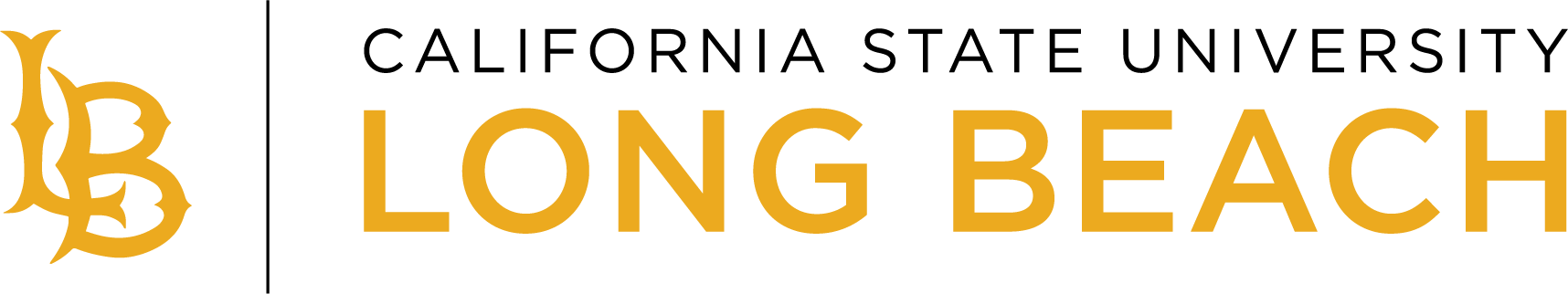 Doctor of Nursing Practice Employment Verification FormApplicant Name:  ____________________________________________This applicant is interested in admission to our BSN-to-DNP program.  We appreciate your completion of this form for verification of their employment.   ________________________________ is currently employed as a Registered Nurse at    (Applicant Name) ________________________________________________ in the _______________ unit.     (Clinical Agency Name) 							   (Type) They have been employed since ______________________.   						       (Start Date)	Signature:______________________________________________________________        Name 	______       Date:  _______________        Position 	______________________________        Organization ___________________________________________________________________        E-mail _______________________________________________ Phone:____________________This form should be sent by the employer to dnp@csulb.edu.This form is considered confidential and will be treated as such. 